   СОВЕТ   ДЕПУТАТОВМУНИЦИПАЛЬНОГО ОБРАЗОВАНИЯ «ВОТКИНСКИЙ РАЙОН»«ВОТКА ЁРОС»МУНИЦИПАЛ КЫЛДЫТЭТЫСЬ ДЕПУТАТЪЁСЛЭН КЕНЕШСЫР Е Ш Е Н И Е« 09 »  июня   2021  года                                                                                    №375г. Воткинск«О представлении к награждению Почетной грамотой Государственного Совета Удмуртской Республики»Рассмотрев ходатайство трудовых коллективов, в соответствии с постановлением Президиума Государственного Совета Удмуртской Республики от 21.06.2005 № 545-III «Об утверждении Положения о Почетной грамоте Государственного Совета Удмуртской Республики», руководствуясь статьей 25 Устава муниципального образования «Воткинский район»,Совет депутатов муниципального образования «Воткинский район» РЕШАЕТ:1. Ходатайствовать перед Президиумом Государственного Совета Удмуртской Республики наградить Почетной грамотой Государственного Совета Удмуртской Республики:1.1. За многолетний добросовестный труд и достигнутые успехи в профессиональной деятельности: -  Бусовикову Татьяну Борисовну – учителя начальных классов Муниципального бюджетного образовательного учреждения Волковской средней общеобразовательной школы;-  Маракулину Светлану Юрьевну  -  заместителя директора по учебной работе  Муниципального бюджетного общеобразовательного учреждения Волковской средней общеобразовательной школы,  в связи 50-летием со дня рождения;           -  Маркову Ольгу  Владимировну – педагога-библиотекаря  Муниципального  бюджетного образовательного учреждения Гавриловской средней общеобразовательной школы;                                                          1.2. За большой вклад, внесенный  в развитие потребительской кооперации Воткинского района, в связи с предстоящим празднованием 100-летия Удмуртпотребсоюза, 190-летия образования потребительской кооперации России:-    Ботвину Марину  Александровну – Председателя  Правления, Воткинского районного  потребительского общества;1.3. за большой  вклад, внесенный в развитие потребительской кооперации Воткинского района, в связи с празднованием 95-й годовщины   образования Воткинского района, Дня Государственности Удмуртской Республики: - Рычкову Марину Михайловну, продавца магазина д.Кудрино Воткинского районного  потребительского общества;- Холмогорову Ольгу  Валентиновну, начальника  отдела кадров  Воткинского районного  потребительского общества;-  Агаеву  Елену  Викторовну, Председателя Правления  Воткинского районного  потребительского общества;  №1,    в связи с 55-летием со дня рождения. 1.4. За заслуги в профессиональной деятельности:- Иванову Светлану Геронтьевну – повара Муниципального бюджетного дошкольного образовательного учреждения «Пихтовский детский сад».2. Решение вступает  в силу со дня его принятия.Председатель Совета депутатовмуниципального образования«Воткинский район»                                                                                М.А.Назаровг. Воткинск« 09  » июня   2021 года№ 375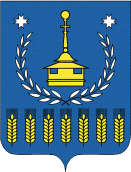 